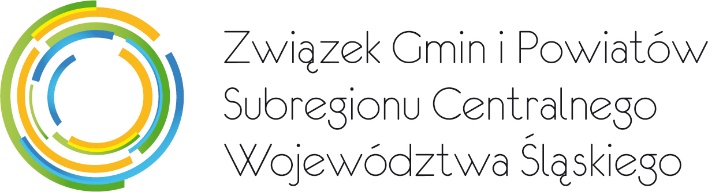 ZSC.125.3.2022Zarządzenie organizacyjne nr 104/2022Dyrektora Biura Związku Subregionu Centralnegoz dnia 20 grudnia 2022 r.w sprawie:	wprowadzenia Instrukcji Kancelaryjnej obowiązującej w Biurze Związku Subregionu Centralnego.Działając na podstawie § 23 ust. 1 pkt 3 Statutu Związku Gmin i Powiatów Subregionu Centralnego Województwa Śląskiego, przyjętego uchwałą Walnego Zebrania Członków Związku Gmin i Powiatów Subregionu Centralnego Województwa Śląskiego nr 2/2013 z dnia 3 października 2013 roku z późn. zm. zarządzam:Wprowadzić „Instrukcję kancelaryjną obowiązującą w Biurze Związku Subregionu Centralnego” w brzmieniu określonym w załączniku nr 1 do niniejszego zarządzenia.Traci moc zarządzenie organizacyjne nr 67/2018 z dnia 10.05.2018 r. w sprawie wprowadzenia Instrukcji Kancelaryjnej  obowiązującej w Biurze Związku Subregionu Centralnego.Zobowiązuję wszystkich pracowników do realizacji niniejszego zarządzenia.Nadzór nad wykonaniem niniejszego zarządzenia sprawuję osobiście.Zarządzenie organizacyjne wchodzi w życie z dniem 1 stycznia 2023 r.Załącznik nr 1 do Zarządzenia organizacyjnego nr 104/2022 Dyrektora Biura Związku Subregionu Centralnego z dnia 20 grudnia 2022 r.INSTRUKCJA KANCELARYJNARozdział IPOSTANOWIENIA OGÓLNE§ 1Instrukcja kancelaryjna zwana dalej „Instrukcją”, określa zasady i tryb wykonywania czynności kancelaryjnych w Biurze Związku Subregionu Centralnego.Określone w instrukcji tryb i zasady wykonywania czynności kancelaryjnych zapewniają jednolity sposób tworzenia, ewidencjonowania i przechowywania oraz ochronę przed uszkodzeniem, zniszczeniem bądź utratą dokumentów Biura Związku.§ 2Instrukcja oparta jest na Rozporządzeniu Prezesa Rady Ministrów z dnia 18 stycznia 2011 r. w sprawie instrukcji kancelaryjnej, jednolitych rzeczowych wykazów akt oraz instrukcji w sprawie organizacji i zakresu działania archiwów zakładowych.§ 3O wprowadzeniu instrukcji do stosowania i zmianach w jej treści decyduje Dyrektor Biura Związku. § 4Użyte w Instrukcji następujące określenia oznaczają:AKTA SPRAWY – całą dokumentację (pisma, dokumenty, notatki, formularze, plany, fotokopie, rysunki itp.) zawierające dane, informacje, które były, są lub mogą być istotne przy rozpatrywaniu danej sprawy;DEKRETACJA – skierowanie sprawy do odpowiedniego pracownika/komórki organizacyjnej w celu jej załatwienia;DOKUMENT – akt mający znaczenie dowodu, ustanawiający uprawnienie lub stwierdzający prawdziwość określonych w nim zdarzeń bądź danych;   DYREKTOR  – osoba funkcyjna, której powierzono stanowisko Dyrektora Biura Związku;KORESPONDENCJA – każde pismo wpływające do Biura Związku lub wysłane przez Biuro Związku;RZECZOWY WYKAZ AKT – wykaz haseł rzeczowych oznaczonych symbolami klasyfikacyjnymi i kwalifikacją archiwalną akt;SPRAWA – zdarzenie lub stan rzeczy oraz podanie, pismo, dokument, wymagające rozpatrzenia i podjęcia czynności  służbowych;TECZKA AKTOWA – teczka lub segregator służący do przechowywania jednorodnych lub rzeczowo pokrewnych akt spraw rozpoczętych lub zakończonych, objętych tą samą grupą akt ustaloną wykazem akt;ZNAK AKT – zespół symboli określających przynależność sprawy do określonej grupy rzeczowego  wykazu akt;ZNAK SPRAWY – zespół symboli określających przynależność dokumentów do określonej grupy spraw;DZIENNIK KORESPONDENCYJNY – dziennik korespondencyjny, który w Biurze związku prowadzony jest pod nazwa Rejestr korespondencji przychodzącej i wychodzącej (RKPiW).§ 5Do podstawowych czynności kancelaryjnych  należy:przyjmowanie oraz rozdział korespondencji oraz przesyłek;wysyłanie korespondencji i przesyłek;przyjmowanie i nadawanie korespondencji za pomocą poczty elektronicznej;zakładanie teczek aktowych oraz poszczególnych spraw;segregacja i archiwizacja dokumentów wewnątrz Biura Związku;dekretacja dokumentów w Biurze Związku.Czynności kancelaryjnych w Biurze Związku wykonują:pracownicy sporządzający dokumentację (wszelkie czynności poza dekretacją);Dyrektor Biura Związku oraz osoby upoważnione do dekretacja w zastępstwie (całość zakresu);pracownik sekretariatu oraz osoba go zastępująca (całość zakresu).ROZDZIAŁ IIPRZYJMOWANIE I OBIEG KORESPONDENCJI§ 6Uprawnieni do przyjmowania korespondencji są wszyscy pracownicy Biura Związku.Pracownicy Biura Związku uprawnieni są do otwierania przesyłek, z wyjątkiem przesyłek adresowanych imiennie.Przyjmując przesyłki przekazywane drogą pocztową, zwłaszcza polecone i wartościowe, sprawdza się ich prawidłowość pod względem zaadresowania oraz stanu opakowania. W razie stwierdzenia uszkodzenia sporządza się adnotację na kopercie lub opakowaniu oraz na potwierdzeniu odbioru i żąda od pracownika urzędu pocztowego spisania protokołu o doręczeniu przesyłki uszkodzonej.Po otwarciu koperty stwierdza się:czy nie zawiera ona pisma mylnie skierowanego;czy dołączone są wymienione w piśmie załączniki.Brak załączników i lub inne usterki odnotowuje się na danym piśmie lub załączniku.Korespondencję mylnie doręczoną zwraca się bezzwłocznie do urzędu pocztowego/firmy kurierskiej.Na każdej wpływającej korespondencji umieszcza się pieczęć zawierającą adnotację z datą wpływu. Następnie pisma zostają zarejestrowane przez wyznaczonego pracownika w RKWiP , wpisując datę pisma wpływającego, nazwę nadawcy pisma oraz krótką jego treść.ROZDZIAŁ IIIREJESTROWANIE SPRAW I ZAKŁADANIE TECZEK AKT§ 7Korespondencja zostaje zadekretowana przez Dyrektora Biura Związku lub osobę upoważnioną do dekretacji w zastępstwie. Dyrektor decyduje, którą korespondencję załatwia sam, a pozostałą przydziela pracownikom Biura Związku, z adnotacją o sposobie rozpatrzenia sprawy.Pracownik sekretariatu dekretuje:korespondencje seryjną, w której pierwsza z korespondencji została zadekretowana przez Dyrektora Biura;korespondencję, która wpłynęła wcześniej w innej formie (np. e-mail, fax, kopia korespondencji, oryginał pisma przesłany drogą pocztową).Dziennik korespondencyjny Biura Związku prowadzi pracownik wyznaczony przez Dyrektora Biura, w formie elektronicznej pod nazwą - Rejestr korespondencji przychodzącej i wychodzącej (RKWiP). RKWiP składa się z:rejestru korespondencji przychodzącej;rejestru korespondencji wychodzącej elektronicznie;rejestru korespondencji wychodzącej tradycyjną pocztą.§ 8Wykaz akt stanowi jednolitą rzeczową, klasyfikację akt powstających w toku działania Biura Związku.Wykaz ten służy do oznaczania, rejestracji, łączenia i przechowywania akt .Wykaz akt oparty jest na systemie klasyfikacji dziesiętnej i dzieli całość wytwarzanej dokumentacji na pięć klas pierwszego rzędu sformułowanych w sposób ogólny, oznaczony symbolami od 0-5. W ramach tych klas wprowadza się podział na klasy drugiego rzędu oznaczone symbolami dwucyfrowymi powstającymi przez dodanie
do symbolu klasy pierwszego rzędu jednej z liczb od 0 do 53 oraz dalszy podział niektórych klas drugiego rzędu na klasy trzeciego rzędu oznaczone symbolami trzycyfrowymi.Końcowe tytuły klas są tytułami jednorodnych teczek akt.W Biurze Związku obowiązuje jednolity rzeczowy wykaz akt (załącznik nr 2 
do zarządzenia).§ 9Dla każdej pozycji jednolitego rzeczowego wykazu akt zakłada się spis spraw (załącznik nr 3 do zarządzenia) oraz odpowiadającą temu spisowy teczkę/segregator aktowy do przechowywania w nim wszystkich spraw. Wszystkie dokumenty dotyczące jednej sprawy należy gromadzić w sposób umożliwiający ustalenie daty wszczęcia i zakończenia sprawy.Spis spraw i teczki zakłada się oddzielne na każdy rok. W przypadku małej liczby korespondencji, dopuszcza się prowadzenie spraw z kilku lat w jednej teczce.Z teczki można wydzielić określone sprawy w osobne zbiory i umieścić je w teczce z numerem akt macierzystej teczki z dodaniem nazwy sprawy wydzielonej. Jednakże w spisie spraw należy umieścić informację o założeniu odrębnej teczki.§ 10Każdy ciąg symboli nadawanych dokumentom w Biurze Związku zaczyna się od zestawienia liter ”ZSC”. Dopuszcza się rozszerzenie tego symbolu o identyfikację komórki organizacyjnej Biura lub projektu np.: ZSC.BP.001.1.2023 lub  inicjały osoby prowadzącej sprawę np. ZSC.001.1.2023.JM.Zarejestrowanie sprawy  polega na nadaniu jej kolejnego numery wynikającego ze spisu spraw teczki aktowej.Znak sprawy jest stałą cechą rozpoznawczą sprawy. Zawiera on:Symbol literowy Biura Związku (ZSC), ewentualnie wydzielonej komórki organizacyjnej Biura, np. ZSC.BP.Symbol liczbowy hasła wg jednolitego rzeczowego wykazu akt;Liczbę kolejną, pod którą sprawa została zarejestrowana w spisie spraw;Cyfry roku, w którym sprawę zarejestrowano w spisie spraw;Łącznikiem pomiędzy symbolami występuje znak interpunkcyjny – kropka (np. ZSC.001.1.2023).Nie prowadzi się rejestracji dla:publikacji (gazety, czasopisma, książki, afisze, newslettery, oferty handlowe, itp.);potwierdzenia odbioru (dołączane są do akt sprawy);podpisanych egzemplarzy umów, aneksów, protokołów odbioru,korespondencji automatycznie wysyłanej, bez możliwości udzielenia odpowiedzi;wiadomości informacyjnych wysyłanych cyklicznie;zaproszeń, życzeń i innych pism o podobnym charakterze.ROZDZIAŁ IVWYSYŁANIE PISM§ 11Korespondencja może być przekazywana odbiorcy w postaci pisma wysyłanego:przesyłką listową;faksem;na nośniku informatycznym wysyłanym przesyłką listową;pocztą elektroniczną (zarówno e-mail, jak i za pomocą Elektronicznej Platformy Usług Administracji Publicznej - ePUAP).Pisma przeznaczone do wysłania w formie tradycyjnej przesyłki listowej:sprawdza się pod względem poprawności formy (podpis, znak sprawy, data, załączniki);zostają skopiowane, a kopie umieszcza się w teczce aktowej właściwej dla danej sprawy;do pism wysyłanych przez pocztę za zwrotnym potwierdzeniem odbioru dołącza się wypełniony odpowiedni formularz;na  kopercie, w której wysyłane jest pismo:w prawej dolnej części zamieszcza się adres odbiorcy składający się z:imienia i nazwiska, bądź nazwy instytucji;nazwy miejscowości z kodem oraz nazwą ulicy i numerem nieruchomości.w lewym górnym rogu umieszcza się pieczęć Związku Subregionu Centralnego.przesyłki wychodzące z Biura Związku pracownik sekretariatu rejestruje 
w pocztowej książce nadawczej oraz w RKWiP w arkuszu korespondencja wychodząca pocztowa.Pisma przeznaczone do wysłania pocztą elektroniczną:sprawdza się pod względem poprawności formy (podpis, znak sprawy, data, załączniki);przesyłki elektroniczne wychodzące z Biura Związku pracownik sekretariatu rejestruje w dzienniku korespondencyjnym prowadzonym w formie elektronicznego rejestru korespondencji przychodzącej i wychodzącej z podziałem na przesyłkę elektroniczną i tradycyjną pocztę.ROZDZIAŁ VPRZECHOWYWANIE AKTNISZCZENIE DOKUMENTÓW NIEARCHIWALNYCHPRZEKAZYWANIE PO ROZWIĄZANIU ZWIĄZKU§ 12W czasie funkcjonowania Związku akta spraw zakładane przez Biuro Związku, przechowywane są w Biurze.Zniszczenia dokumentów niearchiwalnych, niejawnych bądź dokumentów niearchiwalnych jawnych wysokiej rangi można dokonać powołując komisję, która 
to w składzie min. trzech osób dokumentację zniszczy. Akt zniszczenia powinien być odnotowany na protokole zniszczenia.Z dniem rozwiązania Związku, wszelkie teczki aktowe będą przekazane do wybranej instytucji zajmującej się archiwizacją dokumentów, celem dalszej archiwizacji.Dyrektor Biura Związku jest odpowiedzialny za ustalenie zasad przygotowania akt 
do archiwizacji, w uzgodnieniu z Archiwum Państwowym.ROZDZIAŁ VIZASADY NADAWANIA NUMERÓW UMOW§ 13Pracownik mający w zakresie obowiązków prowadzi w wersji papierowej lub elektronicznej rejestr wszystkich zobowiązań Biura.Umowy otrzymują numer sprawy rozszerzony o numer z rejestru zobowiązań Biura, 
np. ZSC.26.3.2023.10, gdzie numer 10 jest pozycją z rejestru zobowiązań.ROZDZIAŁ VIIPOSTANOWIENIA KOŃCOWE§ 14Nadzór ogólny nad prawidłowym wykonywaniem czynności kancelaryjnych należy 
do obowiązków Dyrektora Biura Związku.Obowiązki w zakresie nadzoru polegają na sprawdzeniu prawidłowości stosowania instrukcji kancelaryjnej, udzielaniu pracownikom Biura wskazówek w tym zakresie, 
a w szczególności na sprawdzaniu:prawidłowości prowadzenia spisu spraw, rejestrów oraz teczek;prawidłowości załatwiania spraw;prawidłowości obiegu akt;terminowości przekazania akt do archiwum Biura ZwiązZałącznik nr 1 do Instrukcji Kancelaryjnej obowiązującej w Biurze Związku Subregionu Centralnego JEDNOLITY RZECZOWY WYKAZ AKT STOSOWANY W BIURZE ZWIĄZKUZałącznik nr 2 do Instrukcji Kancelaryjnej obowiązującej w Biurze Związku Subregionu CentralnegoWZÓR SPISU SPRAW W TECZCE AKTOWEJLista osób zapoznanych z zarządzeniem organizacyjnym nr 104/2022 Dyrektora Biura Związku Subregionu Centralnego wchodzącą z dniem 1 stycznia 2023 r. w sprawie: wprowadzenia Instrukcji Kancelaryjnej obowiązującej w Biurze Związku Subregionu Centralnego oraz ewentualnymi zmianami.Symbole klasyfikacyjneSymbole klasyfikacyjneSymbole klasyfikacyjneSymbole klasyfikacyjneHasło klasyfikacyjneOznaczenie kategorii archiwalnejUszczegółowienie hasła klasyfikacyjnegoIIIIIIIV0ZARZĄDZANIE00Gremia kolegialne000Walne Zebrania Członków ZwiązkuA001Posiedzenia Zarządu ZwiązkuA002Posiedzenia Komisji RewizyjnejA003Własne komisje i zespoły (stałe i doraźne)0030Rada KonsultacyjnaA004Udział w obcych gremiach kolegialnychAW tym posiedzeniach organów jednostek nadrzędnych lub nadzorujących005Narady (zebrania) pracownikówAInne niż gremia wymienione w klasach 000-00201Organizacja010Organizacja organów i jednostek nadrzędnych oraz współdziałającychBE10m. in. statuty, regulaminy, schematy organizacyjne jednostek nadrzędnych011Organizacja własnej jednostkiAdot. m. in. aktów założycielskich, statutów, regulaminów organizacyjnych, zmian organizacyjnych, tworzenia i likwidacji, łączenia rejestracji i odpisów z rejestrów, nadanie numeru NIP, REGON, itp. oraz wszelkiej korespondencji w ww. sprawach012Pełnomocnictwa, upoważnienia, wzory podpisów i podpisy elektroniczneB10W tym ich rejestry, bankowe karty wzoru podpisu013System zarządzania jakościąA014Ochrona i udostępnianie informacji ustawowo chronionych oraz informacji publicznej0140Wyjaśnienia, interpretacje, opinie oraz akty prawne dotyczące zagadnień z zakresu ochrony i udostępniania informacji ustawowo chronionych oraz informacji publicznejA0141Ochrona informacji niejawnychBE100142Ochrona danych osobowychBE100143Udostępnianie informacjiBE10W tym informacji publicznej oraz obsługa merytoryczna Biuletynu Informacji Publicznej015Obsługa kancelaryjna0150Przepisy kancelaryjne i archiwalne oraz wyjaśnienia i poradnictwoAW tym instrukcja kancelaryjna, jednolity rzeczowy wykaz akt, instrukcja o organizacji i zakresie działania archiwum zakładowego oraz korespondencja w ww. sprawach0151Środki do rejestrowania i kontroli obiegu dokumentacjiB5W tym pomocniczy rejestr korespondencji, książka pocztowa, rejestry przesyłek, itp.0152Opracowanie oraz wdrażanie wzorów formularzy oraz ich wykazyA0153Ewidencja druków ścisłego zarachowaniaB10Przy czym zamówienia i realizacja zamówień przy klasie 2300154Ewidencja pieczęci i pieczątek oraz ich wzory odciskoweAPrzy czym zamówienia i realizacja zamówień przy klasie 2300155Prenumerata czasopism i innych publikacjiB50156Przekazywanie dokumentacji w związku ze zmianami organizacyjnymi i kompetencyjnymiA016Archiwum ZwiązkuPrzy czym przepisy kancelaryjne i archiwalne klasyfikowane są przy klasie 01500160Ewidencja dokumentacji przechowywanej w archiwum zakładowymAPrzy czym sposób prowadzenia ewidencji uregulowano w instrukcji w sprawie organizacji i zakresu działania archiwum0161Przekazywanie dokumentacji do archiwum państwowegoA0162Brakowanie dokumentacji niearchiwalnejAW tym korespondencja, protokoły oceny dokumentacji niearchiwalnej, spisy dokumentacji przekazywanej na makulaturę, protokoły potwierdzające zniszczenie dokumentacji0163Udostępnianie i wypożyczanie dokumentacji w archiwum zakładowymB5W tym zezwolenia, karty lub księgi (rejestry) udostępniania i wypożyczania akt0164Profilaktyka i konserwacja dokumentacji w archiwum zakładowymB100165Skontrum dokumentacjiAInwentaryzacja zasobu0166Doradzanie komórkom organizacyjnym w zakresie postępowania z dokumentacją oraz ustalanie terminów przejęcia dokumentacjiBE502Zbiory aktów normatywnych, legislacja i obsługa prawna020Zbiór aktów normatywnych władz i organów nadrzędnych i innychBE10Okres przechowywania liczy się od daty utraty mocy prawnej aktu021Zbiór aktów normatywnych własnej jednostkiAKomplet podpisanych zarządzeń, poleceń służbowych, komunikatów, instrukcji, pism okólnych oraz ich rejestry. Każdy rodzaj aktów normatywnych można grupować oddzielnie na każdy rok kalendarzowy. Założenie i prowadzenie sprawy w związku z przygotowywaniem danego aktu następuje we właściwych klasach wykazu akt odpowiadających merytorycznie zakresowi danego aktu.022Zbiór umówBE10Jeżeli jest potrzeba jego prowadzenia, komplet podpisanych umów wraz z ich rejestrami. Materiały źródłowe wraz z jednym egzemplarzem umowy przechowuje się i rejestruje w odpowiedniej klasie zgodnie z wykazem akt w komórce organizacyjnej, która umowę przygotowała023Udział w przygotowywaniu projektów aktów prawnychAW tym opiniowanie projektów uchwał czy zarządzeń organów nadrzędnych024Opinie prawne na potrzeby własnej jednostkiBE10Opiniowanie projektów aktów prawnych i projektów umów zawieranych przez własną jednostkę. Drugie egzemplarze odkłada się do akt sprawy, której dotyczą025Sprawy sądowe i sprawy w postępowaniu administracyjnymBE10Okres przechowywania liczy się od daty wykonania prawomocnego orzeczenia lub umorzenia sprawy03Strategie, programy, planowanie, sprawozdawczość i analizyZ wyjątkiem tych dotyczących zagadnień ujętych w klasie 3 i 4. W tym bilans, budżet i sprawozdania roczne030Wyjaśnienia, interpretacje, opinie oraz akty prawne dotyczące sposobu opracowania strategii, programów, planów, sprawozdań i analizA031Strategie, programy, plany i sprawozdania z innych podmiotówB5Przesyłane do wiadomości lub wykorzystania032Strategie, programy, plany i sprawozdania własnej jednostkiAJeżeli te dokumenty mają charakter cząstkowy i mieszczą się, co do zakresu i rodzaju danych w danych zawartych w dokumentach o większym zakresie czasowym, to można akta spraw w zakresie opracowania tych dokumentów o charakterze cząstkowym zakwalifikować do kategorii B5033Sprawozdawczość statystycznaAJeżeli sprawozdania cząstkowe w danym roku są zgodne, co do zakresu i rodzaju danych ze sprawozdaniami o większym zakresie czasowym, to można akta sprawy w zakresie sprawozdawczość cząstkowej zakwalifikować do kategorii B5034Analizy tematyczne lub przekrojowe, ankietyzacjaAWłasne oraz sporządzane, jako odpowiedzi na ankiety035Informacja o charakterze analitycznym i sprawozdawczym dla innych podmiotówAInne niż w klasie 034, np. dla organu nadrzędnego, wojewody, itp.04InformatyzacjaZakup i eksploatacja komputerów i infrastruktury – w klasie 230040Wyjaśnienia, interpretacje, opinie oraz akty prawne dotyczące zagadnień z zakresu informatyzacjiAW tym Polityka Bezpieczeństwa Informatycznego041Projektowanie, homologacje, wdrażanie i eksploatacja oprogramowania i systemów teleinformatycznychBE10W tym sprawy bezpieczeństwa systemów, przy czym akta spraw dotyczących wszelkiego rodzaju instrukcji kwalifikowane są do kategorii A i mogą być wyodrębnione do osobnej teczki042Licencje na oprogramowanie i systemy teleinformatyczneB10043Ustalanie uprawnień dostępu do danych i systemówB10Okres przechowywania liczy się od daty utraty uprawnień dostępu044Projektowanie i eksploatacja stron internetowychBE1005Skargi, wnioski, petycje, postulaty, inicjatywy i interpelacje050Wyjaśnienia, interpretacje, opinie oraz akty prawne dotyczące skarg, wniosków, petycji, postulatów, inicjatyw i interpelacjiA051Skargi i wnioski załatwiane bezpośrednioAW tym ich rejestr052Skargi i wnioski przekazywane do załatwienia według właściwościB5053Petycje, postulaty i inicjatywy obywatelskieA054Interpelacje i zapytaniaAW tym posłów, senatorów, radnych055Sprawy odesłane do załatwienia innym podmiotomB2Dotyczy spraw, które nie mieszczą się w zadaniach własnej jednostki, a zostały do niej skierowane przez pomyłkę lub ze względu na brak wiedzy wnioskodawcy06Reprezentacja i promowanie060Wyjaśnienia, interpretacje, opinie oraz akty prawne w zakresie reprezentacji i promowania działalnościA061PatronatyA062Kontakty ze środkami publicznego przekazu0620Informacje własne dla środków publicznego przekazu, odpowiedzi na informacje medialne, konferencje i wywiadyA0621Monitoring środków publicznego przekazuAW tym wycinki prasowe063Promocja i reklama działalności własnej jednostkiAW tym udział w targach, wystawach oraz materiały promocyjne i reklamowe064Własne wydawnictwa oraz udział w obcych wydawnictwachA065Techniczne wykonanie materiałów promocyjnych i wydawnictw oraz ich rozpowszechnianieB5066Zbiór zaproszeń, życzeń, podziękowań, kondolencjiB5Inne niż wchodzące w akta sprawy067Badanie satysfakcji klientaB1007Współdziałanie z innymi podmiotamiW kraju i za granicą070Wyjaśnienia, interpretacje, opinie oraz akty prawne dotyczące współdziałania z innymi podmiotamiA071Nawiązywanie kontaktów i określanie zakresu współdziałania z innymi podmiotami na gruncie krajowymAPrzy czym zbiór umów i porozumień przy klasie 073072Kontakty z podmiotami zagranicznymi0720Nawiązywanie kontaktów i określanie zakresu współdziałania z innymi podmiotami zagranicznymiAPrzy czym zbiór umów i porozumień przy klasie 0730721Wyjazdy zagraniczne przedstawicieli własnej jednostkiBE100722Przyjmowanie przedstawicieli i gości z zagranicyBE10073Umowy i porozumienia z innymi podmiotami dotyczące zakresu i sposobu współdziałaniaAOkres przechowywania liczy się od daty wygaśnięcia umowy lub jej aneksów074Konferencje, zjazdy, sympozja, sesje, fora krajowe i zagraniczneAW tym organizacja własnych, jak i udział w obcych08Programy i projekty współfinansowane ze środków zewnętrznych, w tym Unii EuropejskiejSprawy finansowe przy klasie 33080Wyjaśnienia, interpretacje, opinie oraz akty prawne dotyczące zagadnień z zakresu programowania i realizacji projektów finansowanych ze środków zewnętrznychA081Wnioskowanie o udział w programach i projektach finansowanych ze środków zewnętrznych oraz ich realizacjaA09Kontrole, audyt, szacowanie ryzykaPlanowanie i sprawozdawczość przy klasie 03090Wyjaśnienia, interpretacje, opinie oraz akty prawne dotyczące zagadnień z zakresu kontroli, audytu, szacowanie ryzykaA091Kontrole0910Kontrole zewnętrzne we własnej jednostceA0911Kontrole wewnętrzne we własnej jednostceA0912Książka kontroliBE5092AudytA093Szacowanie ryzyka dla realizacji zadańA1SPRAWY KADROWE10Regulacje oraz wyjaśnienia, interpretacje, opinie, akty prawne dotyczące zagadnień z zakresu spraw kadrowych100Własne regulacje, ich projekty oraz wyjaśnienia, interpretacje, opinie, akty prawne dotyczące zagadnień z zakresu spraw kadrowychAm. in. regulaminy pracy, wykazy etatów, umowy zbiorowe101Otrzymane od organów i jednostek zewnętrznych regulacje, ich projekty oraz wyjaśnienia, interpretacje, opinie, akty prawne dotyczące zagadnień z zakresu spraw kadrowychBE10Jeżeli regulacje te dotyczą bezpośrednio pracowników jednostki to kwalifikuje się akta spraw ich dotyczących do kategorii A102Kontakty i wymiana informacji ze związkami zawodowymi w sprawach kadrowychA11Nawiązywanie, przebieg i rozwiązywanie stosunku pracy oraz innych form zatrudnienia110Zapotrzebowanie i nabór kandydatów do pracyB2Przy czym okres przechowywania ofert kandydatów nieprzyjętych i tryb ich niszczenia wynika z odrębnych przepisów111Konkursy na stanowiskaBE5Akta osób przyjętych odkłada się do akt osobowych, przy czym dokumentację posiedzeń komisji klasyfikuje się przy klasie „Własne komisje i zespoły (stałe i doraźne)” w ramach grupy rzeczowej 00112Obsługa zatrudnienia1120Obsługa zatrudnienia kierownika jednostkiBE101121Obsługa zatrudnienia pracownikówB5W tym zakończenia stosunku pracy, akta dotyczące konkretnych pracowników odkłada się do akt osobowych1122Rozmieszczanie i wynagradzanie pracownikówB5m. in. delegowanie, przeniesienia, zastępstwa, awanse, podwyżki, przydział, akta dotyczące konkretnych 1123Oświadczenia majątkowe lub inne oświadczenia o osobach zatrudnionych i członkach ich rodzinB*)*) czas przechowywania wynika z odrębnych przepisów prawa, w innym przypadku wynosi 6 lat1124Opiniowanie i ocenianie osób zatrudnionychB5Przy czym akta dotyczące poszczególnych pracowników można odłożyć do akt osobowych danego pracownika1125Staże zawodoweBE101126WolontariatBE101127PraktykiBE10113Prace zlecone (umowy cywilno-prawne)1130Prace zlecone ze składką na ubezpieczenie społeczneB50Okres przechowywania liczy się od daty wygaśnięcia umowy1131Prace zlecone bez składki na ubezpieczenie społeczneB10114Nagradzanie, odznaczanie i karanie1140NagrodyBE10Przy czym akta dotyczące poszczególnych pracowników można odłożyć do akt osobowych danego pracownika1141Odznaczenia państwowe, samorządowe i inneBE10Przy czym akta dotyczące poszczególnych pracowników można odłożyć do akt osobowych danego pracownika1142WyróżnieniaBE10Np. podziękowania, listy gratulacyjne, dyplomy, pochwały1143KaranieB*)*) okres przechowywania uzależniony jest od obowiązujących przepisów prawa1144Postępowanie dyscyplinarneB*)*) okres przechowywania uzależniony jest od obowiązujących przepisów prawa; posiedzenia Komisji Dyscyplinarnej klasyfikuje się przy klasie „Własne komisje i zespoły (stałe i doraźne)” w ramach grupy rzeczowej 00115Sprawy wojskowe osób zatrudnionychBE10116Dostęp osób zatrudnionych do informacji chronionych przepisami prawaBE2012Ewidencja osobowa120Akta osobowe osób zatrudnionychB5Dla każdego pracownika prowadzi się oddzielną teczkę składającą się z:- dokumentów związanych z ubieganiem się o zatrudnienie;- dokumentów dotyczących nawiązania stosunku pracy oraz przebiegu zatrudnienia pracownika tj. m. in. umowa, aneksy;- dokumentów związanych z ustaniem zatrudnienia121Pomoce ewidencyjne do akt osobowychBE50W tym dane w systemach bazodanowych122Legitymacje służboweB5W tym rejestr wydanych legitymacji, sprawy duplikatów, zwrócone legitymacje, itp.123Zaświadczenia o zatrudnieniu i wynagrodzeniuB513Bezpieczeństwo i higiena pracy130Przeglądy warunków i bezpieczeństwa pracyA131Działania w zakresie zwalczania wypadków, chorób zawodowych, ryzyka pracyAW tym ocena ryzyka zawodowego132Wypadki przy pracy oraz w drodze do pracy i z pracyBE10Przy czym dokumentacja wypadków zbiorowych, śmiertelnych, inwalidzkich kwalifikowana jest do kategorii A133Warunki szkodliwe i choroby zawodowe1330Warunki szkodliweBE101331Rejestr czynników szkodliwychB401332Choroby zawodoweBE1014Szkolenie i doskonalenie zawodowe osób zatrudnionych140Zasady i programy szkolenia i doskonaleniaAW tym indywidualne ścieżki rozwoju141Szkolenia organizowane we własnym zakresieBE10W tym przy pomocy podmiotów zewnętrznych142Dokształcanie pracownikówB5Studia, szkolenia, specjalizacje organizowane przez inne podmioty dla własnych pracowników; kopie dokumentów ukończenia odkłada się do akt osobowych15Dyscyplina pracy150Czas pracy1500Dowody obecności w pracyB3Listy obecności1501Absencje w pracyB3Wnioski urlopowe, zwolnienia lekarskie inne dowody usprawiedliwiające nieobecności w pracy1502Rozliczenia czasu pracyB5Plany urlopów, plany odbioru dnia wolnego1503Delegacje służboweB3W tym ich ewidencja1504Ustalanie i zmiany czasu pracyB3Rejestr wykonywania pracy w innym niż podstawowy system czasu pracy1505Praca w godzinach nadliczbowychB5Rejestr nadgodzin151Urlopy osób zatrudnionych1510Urlopy wypoczynkoweB5Karty urlopowe1511Urlopy macierzyńskie, ojcowskie, wychowawcze, dla poratowania zdrowia itp.B5Przy czym akta dotyczące poszczególnych pracowników można odłożyć do akt osobowych danego pracownika1512Urlopy bezpłatneB5Przy czym akta dotyczące poszczególnych pracowników można odłożyć do akt osobowych danego pracownika152Dodatkowe zatrudnienie osób zatrudnionychB516Sprawy socjalno-bytowe pracowników160Sprawy socjalno-bytowe załatwiane w ramach zakładowego funduszu świadczeń socjalnychBE5161Zaopatrzenie rzeczowe osób zatrudnionychB5162Opieka nad emerytami, rencistami i osobami niepełnosprawnymiBE5163Akcje socjalne i imprezy kulturalne poza zakładowym funduszem świadczeń socjalnychBE5164Wspieranie osób zatrudnionych w zakresie zaspokajania potrzeb mieszkaniowych i ulg na przejazdyB517Ubezpieczenia osobowe i opieka zdrowotna170Zgłoszenia do ubezpieczenia społecznegoB10171Obsługa ubezpieczenia społecznegoB5W tym deklaracje rozliczeniowej dla ZUS172Dowody uprawnień do zasiłkówB5173Emerytury i rentyB10174Ubezpieczenia zbiorowe, pracownicze, itp.B10175Opieka zdrowotna1750Organizowanie i obsługa opieki zdrowotnejB101751Badania lekarskie w zakresie medycyny pracyB102ADMINISTROWANIE ŚRODKAMI RZECZOWYMI20Regulacje oraz wyjaśnienia, interpretacje, opinie, akty prawne dotyczące zagadnień z zakresu spraw administracyjnychA21Inwestycje i remontyBE5Dokumentacja dot. przygotowania, wykonawstwa i odbioru. Okres przechowywania liczy się od momentu rozliczenia inwestycji, przy czym dokumentacja techniczna obiektu przechowywana jest u użytkownika przez cały czas eksploatacji i jeszcze przez 5 lat od momentu jego utraty; jeżeli dotyczy obiektów zabytkowych i nietypowych, kwalifikuje się ją do kategorii A22Administrowanie i eksploatowanie obiektów220Stan prawny nieruchomościAW tym nabywanie i zbywanie221Udostępnianie i oddawanie w najem lub w dzierżawę własnych obiektów i lokali oraz najmowanie lokali na potrzeby własneB5Okres przechowywania liczy się od daty utraty obiektu lub wygaśnięcia umowy najmu222Konserwacja i eksploatacja bieżąca budynków, lokali i pomieszczeńB5Korespondencja dot. konserwacji, zaopatrzenia w energię elektryczną, wodę, gaz, sprawy oświetlenia i ogrzewania (umowy), utrzymanie czystości, dekorowanie, flagowanie itp., w tym przeglądy stanu technicznego, itp.223Podatki o płaty publiczneB10224Gospodarowanie terenami wokół obiektówB5Tereny zielone itp.23Gospodarka materiałowaDotyczy środków trwałych i nietrwałych230Zaopatrzenie w sprzęt, materiały i pomoce biuroweB5W tym zamówienia, reklamacje, korespondencja handlowa z dostawcami231Magazynowanie i użytkowanie środków trwałych i nietrwałychB5Dowody przychodu i rozchodu, zestawienia ilościowo-wartościowe, zestawienia wyposażenia232Ewidencja środków trwałych i nietrwałychB5233Eksploatacja i likwidacja środków trwałych i przedmiotów nietrwałychB10Dowody przyjęcia do eksploatacji środka, dowody zmiany miejsca użytkowania środka, kontrole techniczne, protokoły likwidacji, itp., okres przechowywania liczy się od momentu upłynnienia środka234Dokumentacja techniczno-eksploatacyjna środków trwałychBE5Opisy techniczne, instrukcje obsługi, okres przechowywania liczy się od momentu likwidacji maszyny lub urządzenia235Gospodarka odpadami i surowcami wtórnymiB524Transport, łączność, infrastruktura informatyczna i telekomunikacyjna240Zakupy środków i usług transportowych, łączności, pocztowych i kurierskichB5241Eksploatacja własnych środków transportowychB5Karty drogowe samochodów, karty eksploatacji samochodów, przeglądy techniczne, remonty bieżące i kapitalne, sprawy garaży i myjni242Użytkowanie obcych środków transportowychB5Zlecenia, umowy o wykorzystaniu prywatnych samochodów243Eksploatacja środków łącznościB5W tym dokumentacja dotycząca konserwacji i remontów środków łączności244Organizacja i eksploatacja infrastruktury informatycznej i telekomunikacyjnej (modemów, łączy internetowych)BE1025Ochrona obiektów i mienia oraz sprawy obronne250Strzeżenie mienia własnej jednostkiBE10Plany ochrony obiektów, dokumentacja służby ochrony, przepustki, karty magnetyczne, itp.251Ubezpieczenia majątkoweB10m. in. ubezpieczenia od pożaru, kradzieży nieruchomości, ruchomości, środków transportu, itp. sprawy odszkodowań, okres przechowywania liczy się od daty wygaśnięcia umowy252Ochrona przeciwpożarowaBE10253Sprawy obronne, obrony cywilnej i zarządzanie kryzysoweBE1026Zamówienia publiczneB5W zakresie całej działalności jednostki3FINANSE I OBSŁUGA FINANSOWO-KSIĘGOWA30Regulacje oraz wyjaśnienia, interpretacje, opinie, akty prawne dotyczące zagadnień z zakresu spraw finansowo-księgowychAW tym polityka rachunkowości, plany kont, ich projekty i uzgodnienia31Planowanie i realizacja budżetu310Wieloletnia prognoza finansowaA311Planowanie budżetuA312Realizacja budżetu3120Przekazywanie środków finansowychB53121Rozliczanie dochodów, wydatków, opłatB53122Ewidencjonowanie dochodów, wykorzystania środków, opłatB53123Sprawozdania okresowe z wykonania budżetuBE103124Sprawozdania roczne, bilans i analizy z wykonania budżetuA3125Rewizja budżetu i jego bilansuA313Finansowanie i kredytowanie3130Finansowanie działalnościB53131Finansowanie inwestycjiB53132Finansowanie remontówB53133Współpraca z bankami finansującymi i kredytującymiB53134Gospodarka pozabudżetowaB5314Egzekucja i windykacjaB1032Rachunkowość, księgowość i obsługa kasowa320Obrót gotówkowy i bezgotówkowy3200Obrót gotówkowyB53201Obrót bezgotówkowyB53202Depozyty kasowe, obsługa wadiumB5321Księgowość3210Dowody księgoweB53211Dokumentacja księgowaB53212RozliczeniaB53213Ewidencja syntetyczna i analitycznaB53214Uzgadnianie saldB53215Kontrole i rewizje kasyB53216Zobowiązania, poręczeniaB5322Księgowość materiałowo-towarowaB5323Rozliczenia płac i wynagrodzeń3230Dokumentacja płac i potrąceń z płacB53231Listy płacB50Listy wynagrodzeń z umów o pracę i umów cywilnoprawnych3232Kartoteki wynagrodzeńB50Kartoteki wynagrodzeń dotyczące stosunków pracy nawiązanych przed dniem 1 stycznia 1999 r. oraz w okresie po dniu 31 grudnia 1998 r. a przed dniem 1 stycznia 2019 r., gdy pracodawca nie złożył raportu informacyjnego, kwalifikuje się do kategorii B503233Deklaracje podatkowe i rozliczenia podatku dochodowegoB53234Rozliczenia składek na ubezpieczenie społeczneB503235Dokumentacja wynagrodzeń z bezosobowego funduszu płacB50Przy czym bez składki na ubezpieczenie społeczne – kategoria B1033Obsługa finansowa funduszy i środków specjalnychB10Z wyjątkiem dokumentacji ujętej w klasie 08, okres przechowywania liczy się od momentu ostatecznego rozliczenia projektu lub programu34Opłaty i ustalanie cen340Ustalanie i zwalnianie z opłatB5W tym za posiłki na stołówkach341Ustalanie cen za własne wyrobyB535Inwentaryzacja350Wycena i przecenaB10351Spisy i protokoły inwentaryzacyjne, sprawozdania z przebiegu inwentaryzacji i różnice inwentaryzacyjneB536Dyscyplina finansowaBE104DZIAŁALNOŚĆ ZWIĄZKU – WSPARCIE KOMPETENCYJNE (ZJAZDY, KONFERENCJE, SEMINARIA, SYMPOZJA, FORA)41Własne zjazdy, konferencje, seminaria, sympozja, fora, wizyty studyjneA42Udział w obcych zjazdach, konferencjach, seminariach, sympozjach, forach, wizytach studyjnychBE55DZIAŁALNOŚĆ ZWIĄZKU - KONTAKTY ZE ŚRODKAMI PUBLICZNEGO PRZEKAZU51Informacje własne dla środków publicznego przekazu, odpowiedzi na informacje medialneA52Konferencje prasowe i wywiadyA53Monitoring środków publicznego przekazuAW tym rejestr medialnyZSCRok(referent)(symbol jedn. org.)(oznaczenie teczki)(oznaczenie teczki)(tytuł teczki wg wykazu akt)(tytuł teczki wg wykazu akt)(tytuł teczki wg wykazu akt)(tytuł teczki wg wykazu akt)L.p.SPRAWA (krótka treść)SPRAWA (krótka treść)SPRAWA (krótka treść)OD KOGOWPŁYNĘŁAOD KOGOWPŁYNĘŁADATADATAUWAGI(sposób załatwienia)L.p.SPRAWA (krótka treść)SPRAWA (krótka treść)SPRAWA (krótka treść)OD KOGOWPŁYNĘŁAOD KOGOWPŁYNĘŁAWszczęciasprawyOstateczn.załatw.UWAGI(sposób załatwienia)L.p.SPRAWA (krótka treść)SPRAWA (krótka treść)SPRAWA (krótka treść)Znak pismaZ dniaWszczęciasprawyOstateczn.załatw.UWAGI(sposób załatwienia)1.własnewłasne1.2.własnewłasne2.3.własnewłasne3.4.własnewłasne4.5.własnewłasne5.6.własnewłasne6.7.własnewłasne7.8.własnewłasne8.9.własnewłasne9.10.własnewłasne10.11.własnewłasne11.12.własnewłasne12.13.własnewłasneLp.Imię i NazwiskoStanowiskoData zapoznaniaPodpis1.2.3.4.5.6.7.8.9.10.11.12.13.14.15.16.17.18.19.